Příloha obchodních podmínek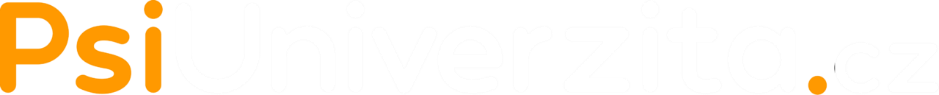 Adresát (prodávající): 			             Dogopedie Publishing, s.r.o.            Heroltice 65, PSČ 666 01            IČ: 04373855 					            DIČ: CZ04373855Kupující:Jméno a příjmení: Adresa:Kontakt (e-mail a telefon):Výpověď smlouvy distanční vzdělávání/online kurzDne………………………………… jsem s Vámi uzavřel smlouvu o zajištění vzdělávání/online kurzu. Oznamuji Vám, že v souladu s článkem 6a Vašich všeobecných obchodních podmínek tímto uvedenou smlouvu vypovídám. V souladu s článkem 6a všeobecných obchodních podmínek smlouva zaniká uplynutím výpovědní lhůty.Datum a město:Vlastnoruční podpis: